Liste dirigeants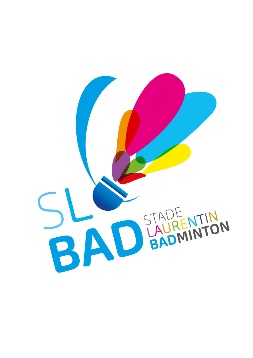 Stade Laurentin BadmintonAnnée sportive 2023-2024DirigeantsPrésident07213758 : JACQUINOT Frédérique 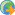 Vice-Président06750712 : GROSVALET Nicolas Secrétaire07227682 : VIDAL Vanessa Trésorier06540315 : MALVESIN Marine Educateur06537497 : GANACHAU Antony Resp. Interclubs07227682 : VIDAL Vanessa 